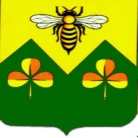 АДМИНИСТРАЦИЯ    САНДОВСКОГО  РАЙОНАТверская область ПОСТАНОВЛЕНИЕ30.06.2020                                         п. Сандово                                              № 138                                                                                                                                                                                                                                       Об утверждении плана мероприятий по реформированию муниципальных унитарных предприятий, находящихся в собственности муниципального образования «Сандовский район»Тверской областиВ соответствии с Федеральным законом от 06.10.2003 № 131-ФЗ «Об общих принципах организации местного самоуправления в Российской Федерации», Федеральным законом от 14.11.2002 № 161-ФЗ «О государственных и муниципальных предприятиях», Федеральным законом от 27.12.2019 №485-ФЗ «О внесении изменений в Федеральный закон «О государственных и муниципальных унитарных предприятиях» и Федеральный закон «О защите конкуренции»,  руководствуясь Уставом муниципального образования Сандовский район Тверской  области, администрация Сандовского районаПОСТАНОВЛЯЕТ:1. Утвердить состав рабочей группы по проведению реформирования муниципальных унитарных предприятий, находящихся в собственности муниципального образования Сандовский район Тверской области, согласно приложению 1 к настоящему постановлению.2. Утвердить план мероприятий по реформированию муниципальных унитарных предприятий, находящихся в собственности муниципального образования Сандовский район Тверской области на 2020-2024 годы (далее – План мероприятий), согласно приложению 2 к настоящему постановлению.3. Утвердить перечень муниципальных унитарных предприятий, подлежащих реорганизации, либо ликвидации, находящихся в собственности муниципального образования Сандовский район Тверской области, согласно приложению 3 к настоящему постановлению.4. Рекомендовать администрации городского поселения «Поселок Сандово» Тверской области разработать и утвердить план мероприятий по реформированию муниципальных унитарных предприятий, находящихся в собственности муниципального образования. 5. Постановление вступает в силу после его подписания и подлежит размещению на официальном сайте администрации Сандовского района в информационно-телекоммуникационной сети Интернет.Глава Сандовского  района	                                  	О.Н.ГрязновПриложение 1к постановлению администрации Сандовского района от 30.06.2020  №  138Состав рабочей группы по проведению реформирования муниципальных унитарных предприятий, находящихся в собственности муниципального образования Сандовский район Тверской областиПриложение 2к постановлению администрации Сандовского района от 30.06.2020  № 138 План мероприятий по реформированиюмуниципальных унитарных предприятий, находящихся в собственности муниципального образования « Сандовский район» на 2020-2024 годы                                                                                                                                                                           Приложение 3                                                                                                                                                                  к постановлению администрации                                                                                                                                                        Сандовского района 30.06.2020г № 138                                                                                                                                                                                                       Перечень унитарных предприятий, подлежащих реорганизации либо ликвидации, находящихся в собственностимуниципального образования «Сандовский район»Носкова Галина ЮрьевнаПервый заместитель главы администрации Сандовского района, руководитель рабочей группы Члены рабочей группы:Члены рабочей группы:Голубкова Л.А.                                    Директор МУП «Центральная районная                                                                    Аптека №50»Шурупова О.В.                                    Заведующий отделом экономики                                                                  Администрации Сандовского районаГолубкова Л.А.                                    Директор МУП «Центральная районная                                                                    Аптека №50»Шурупова О.В.                                    Заведующий отделом экономики                                                                  Администрации Сандовского районаЩеголева Т.А.Заведующий отделом архитектуры, земельных и имущественных отношений Администрации Сандовского районаЧмелева А.П.Главный специалист, юрист организационно-правового отдела Администрации Сандовского района№ п/пНаименование мероприятияОтветственный исполнительСрок исполнения12341Проведение анализа результатов деятельности муниципальных унитарных предприятий, находящихся в собственности муниципального образования «Сандовский район» Тверской области (далее – муниципальные унитарные предприятия) отдел по экономики  администрации Сандовского района в течение 2020 года(ежеквартально)2Проведение мониторинга финансового состояния муниципальных унитарных предприятий в соответствии с отраслевыми  критериями оценки эффективности деятельности муниципальных предприятийотдел по экономики  администрации Сандовского районав течение 2020 года(ежеквартально)3По результатам проведения мониторинга финансового состояния муниципальных унитарных предприятий подготовка и направление предложений и рекомендаций по реформированию муниципальных унитарных предприятий, цели создания которых не соответствуют основаниям, определенным в статье 8 Федерального закона от 14.11.2002 № 161-ФЗ «О государственных и муниципальных унитарных предприятиях», главе Сандовского района  рабочая группа по проведению реформирования муниципальных унитарных предприятийдо 01.12.2020 года4Внесение проектов решений о реорганизации или ликвидации муниципальных унитарных предприятийОрганизационно-правовой отдел администрации Сандовского районав течение 2021-2022 годов5Проведение приватизации муниципальных унитарных предприятий способом преобразования  в иную организационно-правовую форму  Отдел архитектуры, земельных и имущественных отношений администрации Сандовского района в течение 2021-2024 годов (по отдельному плану-графику)6Планирование средств в сумме сто тысяч рублей на реорганизацию унитарного предприятияДиректор МУП «Центральная районная Аптека №50» Голубкова Л.А.2024 г.№п/пНаименованиеунитарного предприятияИНН, место нахождения, телефонРеорганизация либо ликвидацияСпособ реорганизации ( с указанием соответствующего абзаца пункта 2 статьи 29 Федерального закона №161-ФЗПланируемый срок реорганизации либо ликвидации1.МУП «ЦентральнаяРайонная Аптека№50»ИНН 6938000405,171750, Тверская обл., п.Сандово, ул.Пионерская, д.5Тел.8 (48272)2-11-25реорганизацияАбз.6 п.2 ст.29- в форме преобразования в ООО2024